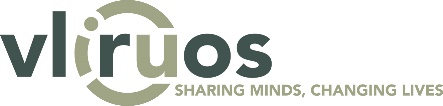 For which master programmes can you get a scholarship for AJ 2020-2021?Please note the deadline for applications for the academic year 2019-2020 has passed. A new call for scholarships for the academic year 2020-2021 will be launched in November 2020. One-year programmesMaster of Human Settlements (KU Leuven)More information on the programme: http://www.mahsmausp.be/program Master of Development Evaluation and Management (U Antwerpen)Online brochureMore information on the application processMaster of Governance and Development (U Antwerpen)Online brochureMore information on the application processMaster of Globalization and Development (U Antwerpen)Online brochureMore information on the application processMaster of Cultural Anthropology and Development Studies (KU Leuven)More information on the application process: https://prep.cc.kuleuven.be/soc/cades/applyTwo-year programmesMaster of Science in Food Technology (KU Leuven, UGent)More information on the application process: https://prep.cc.kuleuven.be/soc/cades/applyMaster of Aquaculture (IMAQUA) (UGent)More information on the application process: https://prep.cc.kuleuven.be/soc/cades/applyMaster of Epidemiology (U Antwerpen)More information on admission Master of Agro-and Environmental Nematology (UGent)More information on the application process: http://www.pinc.ugent.be/index.asp?p=209&a=209Master of Rural Development (UGent)More information on the application process: https://www.ugent.be/bw/en/education/master-programmes/rural-development Master of Statistics (UHasselt)More information on admission: https://www.uhasselt.be/AdmissionMore information on the application processMaster of Water Resources Engineering (KU Leuven, VUB)More information on the application process: https://prep.cc.kuleuven.be/soc/cades/applyMaster of Sustainable Territorial Development (KU Leuven)More information on the application process: https://susdev.eu/applyMaster of Transportation Sciences and Road Safety in Low & Middle Income Countries (UHasselt)More information on the application processMaster of Science in Marine and Lacustrine Science and Management (Oceans and Lakes) (VUB, UAntwerpen, UGent)More information on the application process: http://www.oceansandlakes.be/index.asp?p=1041&a=805 